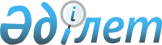 Осакаров аудандық мәслихатының 43 сессиясының 2018 жылғы 29 желтоқсандағы № 556 "2019-2021 жылдарға арналған аудандық бюджет туралы" шешіміне өзгерістер енгізу туралы
					
			Мерзімі біткен
			
			
		
					Қарағанды облысы Осакаров аудандық мәслихатының 2019 жылғы 7 наурыздағы № 608 шешімі. Қарағанды облысының Әділет департаментінде 2019 жылғы 13 наурызда № 5229 болып тіркелді. Мерзімі өткендіктен қолданыс тоқтатылды
      Қазақстан Республикасының 2008 жылғы 4 желтоқсандағы Қазақстан Республикасының Бюджет Кодексіне, Қазақстан Республикасының 2001 жылғы 23 қаңтардағы "Қазақстан Республикасындағы жергілікті мемлекеттік басқару және өзін-өзі басқару туралы" Заңына сәйкес, аудандық мәслихат ШЕШІМ ЕТТІ:
      1. Осакаров аудандық мәслихатының 2018 жылғы 29 желтоқсандағы 43 сессиясының "2019-2021 жылдарға арналған аудандық бюджет туралы" № 556 шешіміне (нормативтік құқықтық актілерді мемлекеттік тіркеу Тізілімінде № 5136 болып тіркелген, 2019 жылғы 19 қаңтарда "Сельский труженик" газетінде № 3 (7643), Қазақстан Республикасы нормативтік құқықтық актілерінің эталондық бақылау банкінде электрондық түрде 2019 жылғы 18 қаңтарда жарияланған), келесі өзгерістер енгізілсін:
      1) 1-тармақ жаңа редакцияда мазмұндалсын:
      "1. 2019-2021 жылдарға арналған аудандық бюджет 1, 2 3, 4, 5, 6, 7 қосымшаларға сәйкес, оның ішінде 2019 жылға келесідей көлемдерде бекітілсін:
      1) кірістер – 6 618 013 мың теңге, оның ішінде:
      салықтық түсімдер бойынша – 752 004 мың теңге;
      салықтық емес түсімдер бойынша – 11 075 мың теңге;
      негізгі капиталды сатудан түсетін түсімдер бойынша – 17 364 мың теңге;
      трансферттер түсімі бойынша – 5 837 570 мың теңге;
      2) шығындар – 6 647 663 мың теңге;
      3) таза бюджеттік кредиттеу – 109 987 мың теңге, оның ішінде:
      бюджеттік кредиттер – 147 712 мың тенге;
      бюджеттік кредиттерді өтеу – 37 725 мың тенге;
      4) қаржы активтерiмен жасалатын операциялар бойынша сальдо – 0 мың теңге, оның iшiнде:
      қаржы активтерін сатып алу – 0 мың теңге;
      мемлекеттің қаржы активтерін сатудан түсетін түсімдер – 0 мың теңге;
      5) бюджет тапшылығы (профициті) - алу 139 637 мың теңге;
      6) бюджет тапшылығын қаржыландыру (профициті пайдалану) – 139 637 мың теңге, оның ішінде:
      қарыздар түсімі - 147 712 мың теңге;
      қарыздарды өтеу - 37 725 мың теңге;
      бюджет қаражатының пайдаланылатын қалдықтары - 29 650 мың теңге.";
      2) көрсетілген шешімге 1, 5 қосымшалары осы шешімге 1, 2 қосымшаларына сәйкес жаңа редакцияда мазмұндалсын.
      2. Осы шешім 2019 жылдың 1 қаңтарынан бастап қолданысқа енгізіледі. 2019 жылға арналған аудандық бюджет 2019 жылға арналған аудандық бюджеттің ауыл, кент, ауылдық округтері бойынша шығындар
					© 2012. Қазақстан Республикасы Әділет министрлігінің «Қазақстан Республикасының Заңнама және құқықтық ақпарат институты» ШЖҚ РМК
				
      Сессия төрағасы

      Аудандық мәслихаттың хатшысы

К. Саккулаков
Осакаров аудандық мәслихатының
2019 жылғы "7" наурыздағы
46 сессиясының № 608
шешіміне 1-қосымшаОсакаров аудандық мәслихатының
2018 жылғы "29" желтоқсандағы
43 сессиясының № 556
шешіміне 1-қосымша
Санаты
Сыныбы
Ішкі сыныбы
Атаулары
Сомасы, мың теңге
1
2
3
4
5
1.КІРІСТЕР
6 618 013
1
Салықтық түсімдер
752 004
01
Табыс салығы
159 105
2
Жеке табыс салығы
159 105
03
Әлеуметтік салық
181 866
1
Әлеуметтік салық
181 866
04
Меншікке салынатын салықтар
343 714
1
Мүлікке салынатын салықтар
272 623
3
Жер салығы
22 981
4
Көлік құралдарына салынатын салық
36 118
5
Бірыңғай жер салығы 
11 992
05
Тауарларға, жұмыстарға және қызметтерге салынатын ішкі салықтар
61 091
2
Акциздер 
3 500
3
Табиғи және басқа да ресурстарды пайдаланғаны үшін түсетін түсімдер
48 600
4
Кәсіпкерлік және кәсіби қызметті жүргізгені үшін алынатын алымдар
8 991
08
Заңдық маңызы бар әрекеттерді жасағаны және (немесе) оған уәкілеттігі бар мемлекеттік органдар немесе лауазымды адамдар құжаттар бергені үшін алынатын міндетті төлемдер
6 228
1
Мемлекеттік баж
6 228
2
Салықтық емес түсімдер
11 075
01
Мемлекеттік меншіктен түсетін кірістер 
8 135
1
Мемлекеттік кәсіпорындардың таза кірісі бөлігінің түсімдері
49
5
Мемлекет меншігіндегі мүлікті жалға беруден түсетін кірістер
8 043
7
Мемлекеттік бюджеттен берілген кредиттер бойынша сыйақылар
43
06
Басқа да салықтық емес түсімдер
2 940
1
Басқа да салықтық емес түсімдер
2 940
3
Негізгі капиталды сатудан түсетін түсімдер
17 364
01
Мемлекеттік мекемелерге бекітілген мемлекеттік мүлікті сату
1 364
1
Мемлекеттік мекемелерге бекітілген мемлекеттік мүлікті сату
1 364
03
Жерді және материалдық емес активтерді сату
16 000
1
Жерді сату
16 000
4
Трансферттердің түсімдері
5 837 570
02
Мемлекеттік басқарудың жоғары тұрған органдарынан түсетін трансферттер
5 837 570
2
Областық бюджеттен түсетін трансферттер
5 837 570
Функционалдық топ
Кіші функция
Бюджеттік бағдарламалардың әкімшісі
Бағдарлама
Атауы
Сома, мың теңге
II. Шығындар
6 647 663
01
Жалпы сипаттағы мемлекеттік қызметтер
814 601
1
Мемлекеттік басқарудың жалпы функцияларын орындайтын өкілді, атқарушы және басқа органдар 
592 476
112
Аудан (облыстық маңызы бар қала) мәслихатының аппараты
23 173
001
Аудан (облыстық маңызы бар қала) мәслихатының қызметін қамтамасыз ету жөніндегі қызметтер
23 173
122
Аудан (облыстық маңызы бар қала) әкімінің аппараты
179 260
001
 Аудан (облыстық маңызы бар қала) әкімінің қызметін қамтамасыз ету жөніндегі қызметтер
169 260
003
Мемлекеттік органның күрделі шығыстары
10 000
123
Қаладағы аудан, аудандық маңызы бар қала, кент, ауыл, ауылдық округ әкімінің аппараты
390 043
001
Қаладағы аудан, аудандық маңызы бар қаланың, кент, ауыл, ауылдық округ әкімінің қызметін қамтамасыз ету жөніндегі қызметтер
390 043
2
Қаржылық қызмет
11 351
459
Ауданның (облыстық маңызы бар қаланың) экономика және қаржы бөлімі
11 351
003
Салық салу мақсатында мүлікті бағалауды жүргізу
1 351
010
Жекешелендіру, коммуналдық меншікті басқару, жекешелендіруден кейінгі қызмет және осыған байланысты дауларды реттеу
10 000
9
Жалпы сипаттағы өзге де мемлекеттік қызметтер 
210 774
458
Ауданның (облыстық маңызы бар қаланың) тұрғын үй-коммуналдық шаруашылығы, жолаушылар көлігі және автомобиль жолдары бөлімі
80 756
001
Жергілікті деңгейде тұрғын үй-коммуналдық шаруашылығы, жолаушылар көлігі және автомобиль жолдары саласындағы мемлекеттік саясатты іске асыру жөніндегі қызметтер
30 756
113
Жергілікті бюджеттерден берілетін ағымдағы нысаналы трансферттер
50 000
459
Ауданның (облыстық маңызы бар қаланың) экономика және қаржы бөлімі 
102 886
001
Ауданның (облыстық маңызы бар қаланың) экономикалық саясаттын қалыптастыру мен дамыту, мемлекеттік жоспарлау, бюджеттік атқару және коммуналдық меншігін басқару саласындағы мемлекеттік саясатты іске асыру жөніндегі қызметтер
58 454
015
Мемлекеттік органның күрделі шығыстары
130
113
Жергілікті бюджеттерден берілетін ағымдағы нысаналы трансферттер
44 302
494
Ауданның (облыстық маңызы бар қаланың) кәсіпкерлік және өнеркәсіп бөлімі 
27 132
001
Жергілікті деңгейде кәсіпкерлікті және өнеркәсіпті дамыту саласындағы мемлекеттік саясатты іске асыру жөніндегі қызметтер
18 152
003
Мемлекеттік органның күрделі шығыстары
8 980
02
Қорғаныс
23 407
1
Әскери мұқтаждар
4 725
122
Аудан (облыстық маңызы бар қала) әкімінің аппараты
4 725
005
Жалпыға бірдей әскери міндетті атқару шеңберіндегі іс-шаралар
4 725
2
Төтенше жағдайлар жөніндегі жұмыстарды ұйымдастыру
18 682
122
Аудан (облыстық маңызы бар қала) әкімінің аппараты
18 682
006
Аудан (облыстық маңызы бар қала) ауқымындағы төтенше жағдайлардың алдын алу және оларды жою
15 856
007
Аудандық (қалалық) ауқымдағы дала өрттерінің, сондай-ақ мемлекеттік өртке қарсы қызмет органдары құрылмаған елді мекендерде өрттердің алдын алу және оларды сөндіру жөніндегі іс-шаралар
2 826
03
Қоғамдық тәртіп, қауіпсіздік, құқықтық, сот, қылмыстық-атқару қызметі
1 000
9
Қоғамдық тәртіп және қауіпсіздік саласындағы басқа да қызметтер
1 000
458
Ауданның (облыстық маңызы бар қаланың) тұрғын үй-коммуналдық шаруашылығы, жолаушылар көлігі және автомобиль жолдары бөлімі
1 000
021
Елдi мекендерде жол қозғалысы қауiпсiздiгін қамтамасыз ету
1 000
04
Білім беру
3 874 161
1
Мектепке дейінгі тәрбие және оқыту 
185 158
464
Ауданның (облыстық маңызы бар қаланың) білім бөлімі
185 158
009
Мектепке дейінгі тәрбие мен оқыту ұйымдарының қызметін қамтамасыз ету
166 517
040
Мектепке дейінгі білім беру ұйымдарында мемлекеттік білім беру тапсырысын іске асыруға
18 641
2
Бастауыш, негізгі орта және жалпы орта білім беру
3 495 247
123
Қаладағы аудан, аудандық маңызы бар қала, кент, ауыл, ауылдық округ әкімінің аппараты
7 733
005
Ауылдық жерлерде балаларды мектепке дейін тегін алып баруды және кері алып келуді ұйымдастыру
7 733
464
Ауданның (облыстық маңызы бар қаланың) білім бөлімі
3 331 045
003
Жалпы білім беру
3 229 653
006
Балаларға қосымша білім беру
101 392
465
Ауданның (облыстық маңызы бар қаланың) дене шынықтыру және спорт бөлімі
156 469
017
Балалар мен жасөспірімдерге спорт бойынша қосымша білім беру
156 469
9
Білім беру саласындағы өзге де қызметтер
193 756
464
Ауданның (облыстық маңызы бар қаланың) білім бөлімі
193 756
001
Жергілікті деңгейде білім беру саласындағы мемлекеттік саясатты іске асыру жөніндегі қызметтер
18 687
005
Ауданның (облыстық маңызы бар қаланың) мемлекеттік білім беру мекемелер үшін оқулықтар мен оқу-әдiстемелiк кешендерді сатып алу және жеткізу
89 676
015
Жетім баланы (жетім балаларды) және ата-аналарының қамқорынсыз қалған баланы (балаларды) күтіп-ұстауға қамқоршыларға (қорғаншыларға) ай сайынға ақшалай қаражат төлемі
28 946
029
Балалар мен жасөспірімдердің психикалық денсаулығын зерттеу және халыққа психологиялық-медициналық-педагогикалық консультациялық көмек көрсету
16 429
067
Ведомстволық бағыныстағы мемлекеттік мекемелер мен ұйымдардың күрделі шығыстары
23 373
113
Жергілікті бюджеттерден берілетін ағымдағы нысаналы трансферттер
16 645
06
Әлеуметтік көмек және әлеуметтік қамсыздандыру
348 461
1
Әлеуметтік қамсыздандыру
48 758
451
Ауданның (облыстық маңызы бар қаланың) жұмыспен қамту және әлеуметтік бағдарламалар бөлімі
41 000
005
Мемлекеттік атаулы әлеуметтік көмек
41 000
464
Ауданның (облыстық маңызы бар қаланың) білім бөлімі
7 758
030
Патронат тәрбиешілерге берілген баланы (балаларды) асырап бағу
7 758
2
Әлеуметтік көмек 
240 358
451
Ауданның (облыстық маңызы бар қаланың) жұмыспен қамту және әлеуметтік бағдарламалар бөлімі
240 358
002
Жұмыспен қамту бағдарламасы 
88 099
004
Ауылдық жерлерде тұратын денсаулық сақтау, білім беру, әлеуметтік қамтамасыз ету, мәдениет, спорт және ветеринар мамандарына отын сатып алуға Қазақстан Республикасының заңнамасына сәйкес әлеуметтік көмек көрсету
3 328
006
Тұрғын үйге көмек көрсету
12 041
007
Жергілікті өкілетті органдардың шешімі бойынша мұқтаж азаматтардың жекелеген топтарына әлеуметтік көмек
27 260
010
Үйден тәрбиеленіп оқытылатын мүгедек балаларды материалдық қамтамасыз ету
455
014
Мұқтаж азаматтарға үйде әлеуметтік көмек көрсету
61 824
017
Оңалтудың жеке бағдарламасына сәйкес мұқтаж мүгедектердi мiндеттi гигиеналық құралдармен қамтамасыз ету, қозғалуға қиындығы бар бірінші топтағы мүгедектерге жеке көмекшінің және есту бойынша мүгедектерге қолмен көрсететiн тіл маманының қызметтерін ұсыну
17 256
023
Жұмыспен қамту орталықтарының қызметін қамтамасыз ету
30 095
9
Әлеуметтік көмек және әлеуметтік қамтамасыз ету салаларындағы өзге де қызметтер 
59 345
451
Ауданның (облыстық маңызы бар қаланың) жұмыспен қамту және әлеуметтік бағдарламалар бөлімі
59 345
001
Жергілікті деңгейде халық үшін әлеуметтік бағдарламаларды жұмыспен қамтуды қамтамасыз етуді іске асыру саласындағы мемлекеттік саясатты іске асыру жөніндегі қызметтер
43 796
011
Жәрдемақыларды және басқа да әлеуметтік төлемдерді есептеу, төлеу мен жеткізу бойынша қызметтерге ақы төлеу
967
021
Мемлекеттік органның күрделі шығыстары
1 250
050
Қазақстан Республикасында мүгедектердің құқықтарын қамтамасыз етуге және өмір сүру сапасын жақсарту
9 176
054
Үкіметтік емес ұйымдарда мемлекеттік әлеуметтік тапсырысты орналастыру
1 906
067
Ведомстволық бағыныстағы мемлекеттік мекемелер мен ұйымдардың күрделі шығыстары
2 250
07
Тұрғын үй-коммуналдық шаруашылық
475 386
1
Тұрғын үй шаруашылығы
19 003
458
Ауданның (облыстық маңызы бар қаланың) тұрғын үй-коммуналдық шаруашылығы, жолаушылар көлігі және автомобиль жолдары бөлімі
8 758
003
Мемлекеттік тұрғын үй қорын сақтауды ұйымдастыру
980
004
Азаматтардың жекелеген санаттарын тұрғын үймен қамтамасыз ету
7 778
467
Ауданның (облыстық маңызы бар қаланың) құрылыс бөлімі
1 122
004
Инженерлік - коммуникациялық инфрақұрылымды жобалау, дамыту және (немесе) жайластыру
1 122
479
Ауданның (облыстық маңызы бар қаланың) тұрғын үй инспекциясы бөлімі 
9 123
001
Жергілікті деңгейде тұрғын үй қоры саласындағы мемлекеттік саясатты іске асыру жөніндегі қызметтер
9 123
2
Коммуналдық шаруашылық
451 507
123
Қаладағы аудан, аудандық маңызы бар қала, кент, ауыл, ауылдық округ әкімінің аппараты
4 459
014
Елді мекендерді сумен жабдықтауды ұйымдастыру
4 459
458
Ауданның (облыстық маңызы бар қаланың) тұрғын үй-коммуналдық шаруашылығы, жолаушылар көлігі және автомобиль жолдары бөлімі
34 100
012
Сумен жабдықтау және су бұру жүйесінің жұмыс істеуі
6 000
026
Ауданның (облыстық маңызы бар қаланың) коммуналдық меншігіндегі жылу жүйелерін қолдануды ұйымдастыру
28 100
467
Ауданның (облыстық маңызы бар қаланың) құрылыс бөлімі
412 948
058
Елді мекендердегі сумен жабдықтау және су бұру жүйелерін дамыту
412 948
3
Елді-мекендерді көркейту
4 876
458
Ауданның (облыстық маңызы бар қаланың) тұрғын үй-коммуналдық шаруашылығы, жолаушылар көлігі және автомобиль жолдары бөлімі 
4 876
016
Елді мекендердің санитариясын қамтамасыз ету
4 876
08
Мәдениет, спорт, туризм және ақпараттық кеңістік
357 510
1
Мәдениет саласындағы қызмет
193 028
455
Ауданның (облыстық маңызы бар қаланың) мәдениет және тілдерді дамыту бөлімі
193 028
003
Мәдени-демалыс жұмысын қолдау
193 028
2
Спорт 
23 971
465
Ауданның (облыстық маңызы бар қаланың) дене шынықтыру және спорт бөлімі
23 971
001
Жергілікті деңгейде дене шынықтыру және спорт саласындағы мемлекеттік саясатты іске асыру жөніндегі қызметтер
13 303
006
Аудандық (облыстық маңызы бар қалалық) деңгейде спорттық жарыстар өткізу
3 850
007
Әртүрлі спорт түрлері бойынша аудан (облыстық маңызы бар қала) құрама командаларының мүшелерін дайындау және олардың облыстық спорт жарыстарына қатысуы
6 818
3
Ақпараттық кеңістік 
88 255
455
Ауданның (облыстық маңызы бар қаланың) мәдениет және тілдерді дамыту бөлімі
69 055
006
Аудандық (қалалық) кітапханалардың жұмыс істеуі
67 945
007
Мемлекеттiк тiлдi және Қазақстан халқының басқа да тiлдерін дамыту
1 110
456
Ауданның (облыстық маңызы бар қаланың) ішкі саясат бөлімі
19 200
002
Мемлекеттік ақпараттық саясат жүргізу жөніндегі қызметтер
19 200
9
Мәдениет, спорт, туризм және ақпараттық кеңістікті ұйымдастыру жөніндегі өзге де қызметтер
52 256
455
Ауданның (облыстық маңызы бар қаланың) мәдениет және тілдерді дамыту бөлімі 
14 963
001
Жергілікті деңгейде тілдерді және мәдениетті дамыту саласындағы мемлекеттік саясатты іске асыру жөніндегі қызметтер
12 963
032
Ведомстволық бағыныстағы мемлекеттік мекемелер мен ұйымдардың күрделі шығыстары
2 000
456
Ауданның (облыстық маңызы бар қаланың) ішкі саясат бөлімі
37 293
001
Жергілікті деңгейде ақпарат, мемлекеттілікті нығайту және азаматтардың әлеуметтік сенімділігін қалыптастыру саласында мемлекеттік саясатты іске асыру жөніндегі қызметтер
21 592
003
Жастар саясаты саласында іс-шараларды іске асыру
15 021
006
Мемлекеттік органның күрделі шығыстары
280
032
Ведомстволық бағыныстағы мемлекеттік мекемелер мен ұйымдардың күрделі шығыстары
400
10
Ауыл, су, орман, балық шаруашылығы, ерекше қорғалатын табиғи аумақтар, қоршаған ортаны және жануарлар дүниесін қорғау, жер қатынастары
200 445
1
Ауыл шаруашылығы 
149 646
462
Ауданның (облыстық маңызы бар қаланың) ауыл шаруашылығы бөлімі
41 876
001
Жергілікті деңгейде ауыл шаруашылығы саласындағы мемлекеттік саясатты іске асыру жөніндегі қызметтер
34 876
006
Мемлекеттік органның күрделі шығыстары
7 000
467
Ауданның (облыстық маңызы бар қаланың) құрылыс бөлімі
14 400
010
Ауыл шаруашылығы объектілерін дамыту
14 400
473
Ауданның (облыстық маңызы бар қаланың) ветеринария бөлімі
93 370
001
Жергілікті деңгейде ветеринария саласындағы мемлекеттік саясатты іске асыру жөніндегі қызметтер
25 570
007
Қаңғыбас иттер мен мысықтарды аулауды және жоюды ұйымдастыру
2 000
009
Жануарлардың энзоотиялық аурулары бойынша ветеринариялық іс-шараларды жүргізу
1 500
010
Ауыл шаруашылығы жануарларын сәйкестендіру жөніндегі іс-шараларды өткізу
6 749
011
Эпизоотияға қарсы іс-шаралар жүргізу
51 251
047
Жануарлардың саулығы мен адамның денсаулығына қауіп төндіретін, алып қоймай залалсыздандырылған (зарарсыздандырылған) және қайта өңделген жануарлардың, жануарлардан алынатын өнімдер мен шикізаттың құнын иелеріне өтеу
6 300
6
Жер қатынастары
24 976
463
Ауданның (облыстық маңызы бар қаланың) жер қатынастары бөлімі
24 976
001
Аудан (облыстық маңызы бар қала) аумағында жер қатынастарын реттеу саласындағы мемлекеттік саясатты іске асыру жөніндегі қызметтер
24 815
007
Мемлекеттік органның күрделі шығыстары
161
9
Ауыл, су, орман, балық шаруашылығы, қоршаған ортаны қорғау және жер қатынастары саласындағы басқа да қызметтер
25 823
459
Ауданның (облыстық маңызы бар қаланың) экономика және қаржы бөлімі
25 823
099
Мамандарға әлеуметтік қолдау көрсету жөніндегі шараларды іске асыру
25 823
11
Өнеркәсіп, сәулет, қала құрылысы және құрылыс қызметі
43 822
2
Сәулет, қала құрылысы және құрылыс қызметі
43 822
467
Ауданның (облыстық маңызы бар қаланың) құрылыс бөлімі
15 948
001
Жергілікті деңгейде құрылыс саласындағы мемлекеттік саясатты іске асыру жөніндегі қызметтер 
15 948
468
Ауданның (облыстық маңызы бар қаланың) сәулет және қала құрылысы бөлімі 
27 874
001
Жергілікті деңгейде сәулет және қала құрылысы саласындағы мемлекеттік саясатты іске асыру жөніндегі қызметтер
15 854
003
Аудан аумағында қала құрылысын дамыту схемаларын және елді мекендердің бас жоспарларын әзірлеу
12 020
12
Көлік және коммуникация 
34 600
1
Автомобиль көлігі
32 107
458
Ауданның (облыстық маңызы бар қаланың) тұрғын үй-коммуналдық шаруашылығы, жолаушылар көлігі және автомобиль жолдары бөлімі
32 107
023
Автомобиль жолдарының жұмыс істеуін қамтамасыз ету
32 107
9
Көлік және коммуникациялар саласындағы өзге де қызметтер
2 493
458
Ауданның (облыстық маңызы бар қаланың) тұрғын үй-коммуналдық шаруашылығы, жолаушылар көлігі және автомобиль жолдары бөлімі
2 493
037
Әлеуметтік маңызы бар қалалық (ауылдық), қала маңындағы және ауданішілік қатынастар бойынша жолаушылар тасымалдарын субсидиялау
2 493
13
Басқалар
20 179
9
Басқалар
20 179
459
Ауданның (облыстық маңызы бар қаланың) экономика және қаржы бөлімі 
20 179
012
Ауданның (облыстық маңызы бар қаланың) жергілікті атқарушы органының резерві
15 608
026
Аудандық маңызы бар қала, ауыл, кент, ауылдық округ бюджеттеріне ең төменгі жалақы мөлшерінің өзгеруіне байланысты азаматтық қызметшілердің жекелеген санаттарының, мемлекеттік бюджет қаражаты есебінен ұсталатын ұйымдар қызметкерлерінің, қазыналық кәсіпорындар қызметкерлерінің жалақысын көтеруге берілетін ағымдағы нысаналы трансферттер
4 571
14
Борышқа қызмет көрсету
43
1
Борышқа қызмет көрсету
43
459
Ауданның (облыстық маңызы бар қаланың) экономика және қаржы бөлімі 
43
021
Жергілікті атқарушы органдардың облыстық бюджеттен қарыздар бойынша сыйақылар мен өзге де төлемдерді төлеу бойынша борышына қызмет көрсету
43
15
Трансферттер
454 048
1
Трансферттер
454 048
459
Ауданның (облыстық маңызы бар қаланың) экономика және қаржы бөлімі
454 048
006
Пайдаланылмаған (толық пайдаланылмаған) нысаналы трансферттерді қайтару
244
024
Заңнаманы өзгертуге байланысты жоғары тұрған бюджеттің шығындарын өтеуге төменгі тұрған бюджеттен ағымдағы нысаналы трансферттер
204 259
038
Субвенциялар
209 147
051
Жергілікті өзін-өзі басқару органдарына берілетін трансферттер
40 398
16
Қарыздарды өтеу
37 725
1
Қарыздарды өтеу
37 725
459
Ауданның (облыстық маңызы бар қаланың) экономика және қаржы бөлімі
37 725
005
Жергілікті атқарушы органның жоғары тұрған бюджет алдындағы борышын өтеу
37 725
lll. Таза бюджеттік кредиттеу
109 987
Бюджеттік кредиттер
147 712
Бюджеттік кредиттерді өтеу
37 725
10
Ауыл, су, орман, балық шаруашылығы, ерекше қорғалатын табиғи аумақтар, қоршаған ортаны және жануарлар дүниесін қорғау, жер қатынастары
147 712
9
Ауыл, су, орман, балық шаруашылығы, қоршаған ортаны қорғау және жер қатынастары саласындағы басқа да қызметтер
147 712
459
Ауданның (облыстық маңызы бар қаланың) экономика және қаржы бөлімі
147 712
018
Мамандарды әлеуметтік қолдау шараларын іске асыру үшін бюджеттік кредиттер
147 712
Санаты
Санаты
Санаты
Санаты
Сома (мың теңге)
Сыныбы
Сыныбы
Сыныбы
Сома (мың теңге)
Ішкі сыныбы
Ішкі сыныбы
Сома (мың теңге)
Атауы
Сома (мың теңге)
1
2
3
4
5
5
Бюджеттік кредиттерді өтеу
37 725
01
Бюджеттік кредиттерді өтеу
37 725
1
Мемлекеттік бюджеттен берілген бюджеттік кредиттерді өтеу
37 725
Функцияналдық топ
Функцияналдық топ
Функцияналдық топ
Функцияналдық топ
Функцияналдық топ
Сома (мың теңге)
Кіші функция
Кіші функция
Кіші функция
Кіші функция
Сома (мың теңге)
Бюджеттік бағдарламалардың әкәмшісі
Бюджеттік бағдарламалардың әкәмшісі
Бюджеттік бағдарламалардың әкәмшісі
Сома (мың теңге)
Бағдарлама
Бағдарлама
Сома (мың теңге)
Атауы
Сома (мың теңге)
1
2
3
4
5
6
IV. Қаржы активтермен операциялар бойынша сальдо 
0
Қаржы активтерді сатып алу
0
Мемлекеттің қаржы активтерін сатудан түсетін түсімдер
0
Атауы
Сома (мың теңге)
1
2
V. Бюджет тапшылығы (профициті)
-139 637
VI. Бюджет тапшылығын қаржыландыру (профициттін пайдалану)
139 637Осакаров аудандық мәслихатының
2019 жылғы "7" наурыздағы
46 сессиясының № 608 шешіміне
2–қосымшаОсакаров аудандық мәслихатының
2018 жылғы "29" желтоқсандағы
43 сессиясының № 556 шешіміне
5–қосымша
Атауы
Шығыстар, мың теңге
1
2
Батпақ ауылдық округі әкімінің аппараты
25 931
Қаладағы аудан, аудандық маңызы бар қала, кент, ауыл, ауылдық округ әкімінің қызметін қамтамасыз ету жөніндегі қызметтер
25 931
Сұңқар ауылдық округі әкімінің аппараты
20 697
Қаладағы аудан, аудандық маңызы бар қала, кент, ауыл, ауылдық округ әкімінің қызметін қамтамасыз ету жөніндегі қызметтер
20 697
Маржанкөл ауылдық округі әкімінің аппараты
17 387
Қаладағы аудан, аудандық маңызы бар қала, кент, ауыл, ауылдық округ әкімінің қызметін қамтамасыз ету жөніндегі қызметтер
16 879
Ауылдық жерлерде балаларды мектепке дейін тегін алып баруды және кері алып келуді ұйымдастыру
508
Озерный ауылдық округі әкімінің аппараты
22 069
Қаладағы аудан, аудандық маңызы бар қала, кент, ауыл, ауылдық округ әкімінің қызметін қамтамасыз ету жөніндегі қызметтер
20 610
Ауылдық жерлерде балаларды мектепке дейін тегін алып баруды және кері алып келуді ұйымдастыру
1459
Құндызды ауылдық округі әкімінің аппараты
20 290
Қаладағы аудан, аудандық маңызы бар қала, кент, ауыл, ауылдық округ әкімінің қызметін қамтамасыз ету жөніндегі қызметтер
20 290
Чапаев ауылдық округі әкімінің аппараты
10 203
Қаладағы аудан, аудандық маңызы бар қала, кент, ауыл, ауылдық округ әкімінің қызметін қамтамасыз ету жөніндегі қызметтер
9 744
Елді мекендерді сумен жабдықтауды ұйымдастыру
459
Николаев ауылдық округі әкімінің аппараты
19 445
Қаладағы аудан, аудандық маңызы бар қала, кент, ауыл, ауылдық округ әкімінің қызметін қамтамасыз ету жөніндегі қызметтер
19 014
Ауылдық жерлерде балаларды мектепке дейін тегін алып баруды және кері алып келуді ұйымдастыру
431
Қарағайлы ауылдық округі әкімінің аппараты
20 416
Қаладағы аудан, аудандық маңызы бар қала, кент, ауыл, ауылдық округ әкімінің қызметін қамтамасыз ету жөніндегі қызметтер
18 494
Ауылдық жерлерде балаларды мектепке дейін тегін алып баруды және кері алып келуді ұйымдастыру
1 922
Садовый ауылдық округі әкімінің аппараты
19 520
Қаладағы аудан, аудандық маңызы бар қала, кент, ауыл, ауылдық округ әкімінің қызметін қамтамасыз ету жөніндегі қызметтер
19 520
Сарыөзек ауылдық округі әкімінің аппараты
21 537
Қаладағы аудан, аудандық маңызы бар қала, кент, ауыл, ауылдық округ әкімінің қызметін қамтамасыз ету жөніндегі қызметтер
21 537
Жансары ауылдық округі әкімінің аппараты
22 647
Қаладағы аудан, аудандық маңызы бар қала, кент, ауыл, ауылдық округ әкімінің қызметін қамтамасыз ету жөніндегі қызметтер
21 628
Ауылдық жерлерде балаларды мектепке дейін тегін алып баруды және кері алып келуді ұйымдастыру
1 019
Звездный ауылдық округі әкімінің аппараты
24 236
Қаладағы аудан, аудандық маңызы бар қала, кент, ауыл, ауылдық округ әкімінің қызметін қамтамасыз ету жөніндегі қызметтер
20 236
Елді мекендерді сумен жабдықтауды ұйымдастыру
4 000
Қаратомар ауылдық округі әкімінің аппараты
21 906
Қаладағы аудан, аудандық маңызы бар қала, кент, ауыл, ауылдық округ әкімінің қызметін қамтамасыз ету жөніндегі қызметтер
21 906
Шідерті ауылдық округі әкімінің аппараты
18 457
Қаладағы аудан, аудандық маңызы бар қала, кент, ауыл, ауылдық округ әкімінің қызметін қамтамасыз ету жөніндегі қызметтер
18 457
Ақбұлақ ауылдық округі әкімінің аппараты
21 596
Қаладағы аудан, аудандық маңызы бар қала, кент, ауыл, ауылдық округ әкімінің қызметін қамтамасыз ету жөніндегі қызметтер
21 096
Ауылдық жерлерде балаларды мектепке дейін тегін алып баруды және кері алып келуді ұйымдастыру
500
Родниковский ауылдық округі әкімінің аппараты
20 315
Қаладағы аудан, аудандық маңызы бар қала, кент, ауыл, ауылдық округ әкімінің қызметін қамтамасыз ету жөніндегі қызметтер
19 696
Ауылдық жерлерде балаларды мектепке дейін тегін алып баруды және кері алып келуді ұйымдастыру
619
Тельман ауылдық округі әкімінің аппараты
18 035
Қаладағы аудан, аудандық маңызы бар қала, кент, ауыл, ауылдық округ әкімінің қызметін қамтамасыз ету жөніндегі қызметтер
16 760
Ауылдық жерлерде балаларды мектепке дейін тегін алып баруды және кері алып келуді ұйымдастыру
1275
Ертіс ауылдық округі әкімінің аппараты
15 486
Қаладағы аудан, аудандық маңызы бар қала, кент, ауыл, ауылдық округ әкімінің қызметін қамтамасыз ету жөніндегі қызметтер
15 486
Трудовой ауылдық округі әкімінің аппараты
21 109
Қаладағы аудан, аудандық маңызы бар қала, кент, ауыл, ауылдық округ әкімінің қызметін қамтамасыз ету жөніндегі қызметтер
21 109
Мирный ауылдық округі әкімінің аппараты
20 953
Қаладағы аудан, аудандық маңызы бар қала, кент, ауыл, ауылдық округ әкімінің қызметін қамтамасыз ету жөніндегі қызметтер
20 953